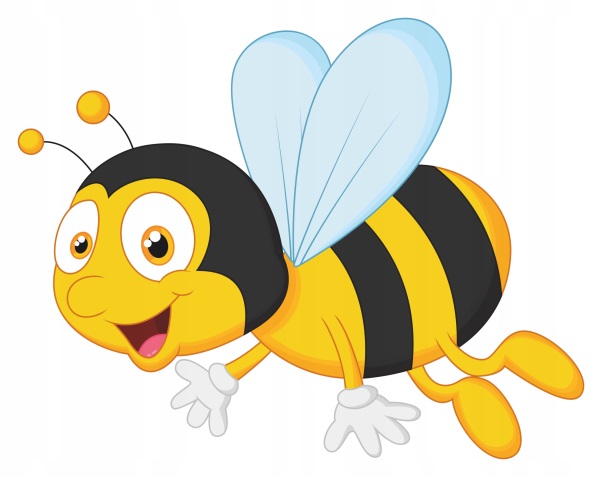 PROPOZYCJE ZADAŃ DO WYKONANIAPiątek 22 maja 2020 r.                                             Temat: PIERWSZA KARTKA ZIELNIKA.Dzień dobry przedszkolaki, na początek zapraszam Was do obejrzenia filmiku pt. Z kamerą wśród pszczół: https://www.youtube.com/watch?v=LMLSxZJTNnE (odcinek 1)https://www.youtube.com/watch?v=PX8JKShqt9c (odcinek 2)https://www.youtube.com/watch?v=exknqkNNFGg (odcinek 3)Dokończ rymowanki o łące:Trawa, kwiaty, biedronka – to na pewno… (łąka)Czerwone jak gotowane raki – to… (maki)Ma żółty środek, białe płatki,łodyga u niej wiotka.Ten łąkowy kwiat to… (stokrotka)Piegowata dama. Po łące chodzi od rana.Wygrzewa się w promykach słonka.To maleńka… (biedronka)Czy to fruwające kwiaty? Jest ich tyle! Nie, to… (motyle)Lata, lata koło nosa. Uwaga! To groźna… (osa)Lata, lata obok czoła. To miodna… (pszczoła)Zabawa relaksacyjna – połóż się wygodnie, zamknij oczy i posłuchaj:https://www.youtube.com/watch?v=WBYt7urux1MĆwiczenia w czytaniu – uzupełnij literami luki w wyrazach.	biedro…ka          (ż)jas…ier               (t)t…awa                (n)…aba                  (b)kr…t                   (ż)wa…ka               (r)mo…yl               (k)cha…er               (e)Posłuchaj wiersza Anny Onichimowskiej Zielnik:Biały rumianek.Na drugiej –mały bukiet sasanek.Na trzeciej –liście dębu i babki.Na czwartej –fiołki, konwalie, bratki.− Jakie rośliny wymieniono w wierszu?− Które z wymienionych roślin są pod ochroną?− Dlaczego zakładamy zielnik?Zachęcam Cię teraz do wykonania pierwszej strony własnego zielnika.Potrzebne będą: jedna z roślin, którą zerwałeś podczas wycieczki na łąkę (np. koniczyna, mniszek lekarski, stokrotka…), taśma klejąca, kartka z bloku technicznego. Następnie układamy roślinę na kartce i przyklejamy ją za pomocą taśmy klejącej (jak pozostałe rośliny się zasuszą zachęcam również do wykonania dalszych stron zielnika).Następnie wykonaj zadania w kartach pracy Przygotowanie do czytania, pisania, liczenia (różowa książeczka), s. 73, 74 – dzieci 5 – letnie – przeczytaj wspólnie z rodzicem nazwy zwierząt i roślin i odszukaj je na rysunku. Pokoloruj rysunek. Odszukaj na obrazku ukryte zwierzęta, nazwij je i pokoloruj rysunek; Litery i liczby (zielona książeczka), cz. 2 , s. 76 – dzieci 6 – letnie – przeczytaj zdania, napisz X pod wyrazem tak jeżeli zadanie jest prawdziwe, lub pod wyrazem nie, jeżeli zdanie jest fałszywe.Życzę Wam miłego weekendui udanej zabawy!